Namn på konceptetBG-nummer samt Namn och LiuID för alla författare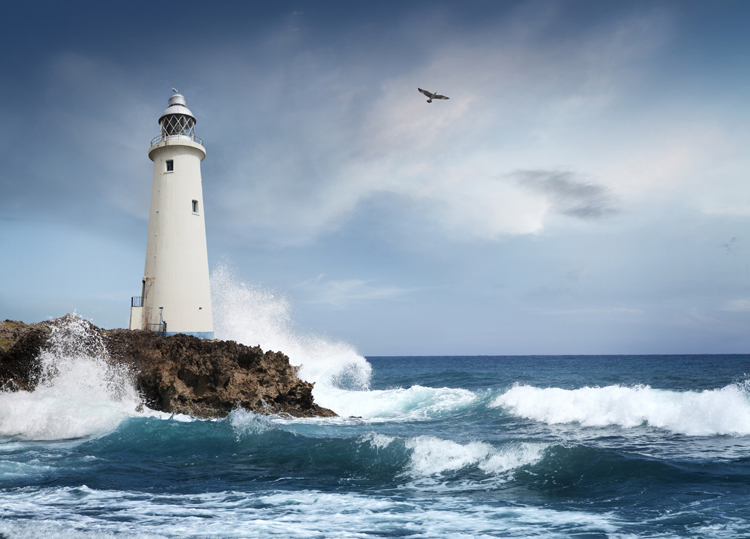 Figur 1. Byt ut bilden mot  något som visar ert koncept.Formalia:Vänligen korrekturläs hela texten noga. Låt gärna texten vila några dagar innan en sista genomläsning före inlämning.Använd etablerat citerings- och referensformat, APA: https://owl.english.purdue.edu/owl/resource/560/02/, https://owl.purdue.edu/owl/research_and_citation/apa_style/apa_formatting_and_style_guide/in_text_citations_the_basics.htmlVid referenser till bok, ange sidnummer.Dokumentet behöver inte följa denna layout, men ska ha numrerade kapitel och vara läsbart.Tabeller och figurer ska ha tabell/figur-text och också beskrivas i löpande text.InledningOm ni vill ha ett syfte med projektet, skriv att syftet är att med hjälp av användarcentrerad design utforma ett system eller hitta en design för att lösa det som är ert designuppdrag.	Beskriv designuppdraget, så som ni tolkat eller justerat det, och vilka mål ni fokuserade på. Beskriv kort metoden användarcentrerad design och hur ni arbetade i de tre faserna.Användarstudie (fas 1)Berätta att det första ni gjorde var en användarstudie som resulterade i personor.MetodBeskriv kort de olika datainsamlingsmetoder ni övervägde och  vilken ni valde. Motivera valet. Använd referenser här (efternamn, årtal, sidnummer om bok).Beskriv i mer detalj den metod ni valde. Använd referenser här (efternamn1 och efternamn2, årtal, sidnummer om bok).Beskriv eventuella ytterligare metoder ni använde. Med referenser.Beskriv hur personor konstrueras. Använd referenser...GenomförandeBeskriv planen och kort hur ni resonerade när ni tog fram intervjufrågor. Själva underlaget (planering, mall för introduktion, frågor/protokoll, samtyckesblankett osv) kan läggas som bilagor eller som figurer i texten. Referera till bilagor/figurer i texten (se bilaga 1).Detaljerad beskrivning av hur ni faktiskt genomförde datainsamlingen (var, hur osv)ResultatBeskriv hur många informanter ni samlade data från och demografisk data om dem. Om ni ändrade något i planen under gång, förklara.Beskriv kort hur ni analyserade data, om några avvikelser från 2.1 uppstod. Förklara kort variablerna i er variabelkarta (gärna med något citat ur data). Lägg kartan som bilaga eller som figur i texten.Presentera era personor (inklusive mål) och vilken som är primär (lägg alla som bilagor, referera till bilagor). Motivera valet av primär persona. Lista de kvalitet- och funktionskrav ni ser (ev. i förkortad form, om kraven är långa). Motivera från primär persona, ev. sekundär. Lägg den kompletta kravlistan som bilaga om ni kortat.DiskussionReflektera över ert genomförande: vad var svårt, vad var oväntat, hur hade ni gjort annorlunda nästa gång? Fokusera kursens metoder och tekniker och motivera med hjälp av referenser till resursmaterial. Skriv inte "det gick bra" - vad betyder det att något gick bra? Enligt vilka kriterier gick det bra? Det gick enligt plan? Med mindre ändringar av plan (vilka)? Snabbt? osv.Design (fas 2)Berätta att ni sedan skapade koncept för detta designuppdrag. Beskriv de upplevelseattribut ni valde och motivera dem. MetodBeskriv de kreativitetsmetoder ni testade. Använd referenser här.Beskriv hur man arbetar med en värderingsmatris. Använd referenser här.GenomförandeBeskriv om ni avvek från metodbeskrivningen ovan när ni faktiskt genomförde kreativitetsmetoderna samt ungefär hur många olika ideer som kom fram.Beskriv kort de individuella, mer bearbetade koncepten från sista steget i uppgift 1 i fas 2. Lägg med dessa (individuella skisser, med konceptnamn och kort förklaring, tydligt märkta med författare) som bilaga.Förklara och motivera kriterierna ni valde till värderingsmatrisen och kort resultatet. Själva värderingsmatrisen läggs som bilaga eller som figur i texten.ResultatPresentera det valda konceptet i mer detalj. Om ni valde att skapa ett nytt koncept med delar från de ni valde emellan, beskriv vad som kom varifrån.Beskriv den slutliga designen. Använd figurer med figurtext för att förklara funktionaliteten, utgå från den funktionalitet som hör till scenarierna. Ev. ytterligare funktionalitet beskrivs sedan. En handfull skisser/skärmbilder i texten, om fler finns: resten som bilaga.DiskussionReflektera kort över kreativitetsteknikerna. Hur funkade de? Varför? Nyskapande och mängd är lämpliga mått.Analysera er konceptvärdering genom att fundera på vad ni lärt er av värderingen och om ni kunde gjort annorlunda.Reflektera över om er design är inkluderande?Prototyp och användartest (fas 3)Berätta att ni sedan skapade en prototyp av er design och värderade med ett användartest.MetodBeskriv hur ni valde prototypingverktyg och vilket ni valde.Beskriv användartest generellt (referera).Beskriv testplan, testscenarierGenomförandeBeskriv prototypen i text och bilder - fokusera på de skärmar som är involverade i scenarierna. Det ska gå att följa hur den ser ut när scenarierna genomförs.Beskriv testplan, exakta instruktioner (inklusive testuppgifterna) och frågor till deltagarna. Berätta hur många deltagare ni fick, demografisk info osv.ResultatRedovisa insamlat data i den ordning de samlades in (förtestfrågor först, sedan uppgift för uppgift och till sist eftertestfrågor. Plocka citat ur tänka-högt-protokollet som visar användarnas missuppfattningar och illustrerar problem med er design. Ordna citaten i tidsordning genom respektive testuppgift och referera också tillbaka till skärmbilderna i 4.2 för att visa vad användaren tittade på just då. Numeriska data illustreras i diagram, peka ut intressant data (dvs vad man ska observera i diagrammet, t.ex. högst/lägst, avvikelser, oväntat). Om det faller sig naturligt, identifiera problem.Sammanställ problem med er design. Skilj på problem som kommer från er design och problem som kommer från prototypverktyget, brister i implementationen av prototypen eller testsituationen.Föreslå ny design som löser de viktigaste problemen. Använd skisser eller redigerade skärmbilder - visa tydligt ändrade detaljer.DiskussionHur fungerade arbetet med att skapa prototypen? Svårigheter? Något som gick lättare än ni trodde?Värdera ert genomförande av användartestet. Gjorde ni på ett bra sätt? Kan ni ha missat värdefull data? (referera till litteraturen). Vad var det intressantaste ni lärde er av användarna?SlutsatsOm ni beskrev ett syfte i inledningen, dra slutsatsen att er design (den reviderade) är ett sätt att lösa designproblemet. Beskriv designproblemet och målen ni identiferade hos personorna, samt upplevelseattributen. Repetera kort hur er design löser designproblemet.Reflektion: Vad är det viktigaste ni har lärt er av hela tema 1? Vad var mest förvånande?ReferenserEfternamn, I (årtal). Boktitel, förlag, förlagets ort, publiceringsår.Efternamn, I., Efternamn2, I2 (årtal) artikeltitel, i tidningstitel, nummer, volym, år, sidnummer.osv (se instruktionerna för APA). Listan sorteras på efternamn.BilagorBilaga 1. vad det nu ärBilaga 2. nåt annat.